WHAT IS RISK?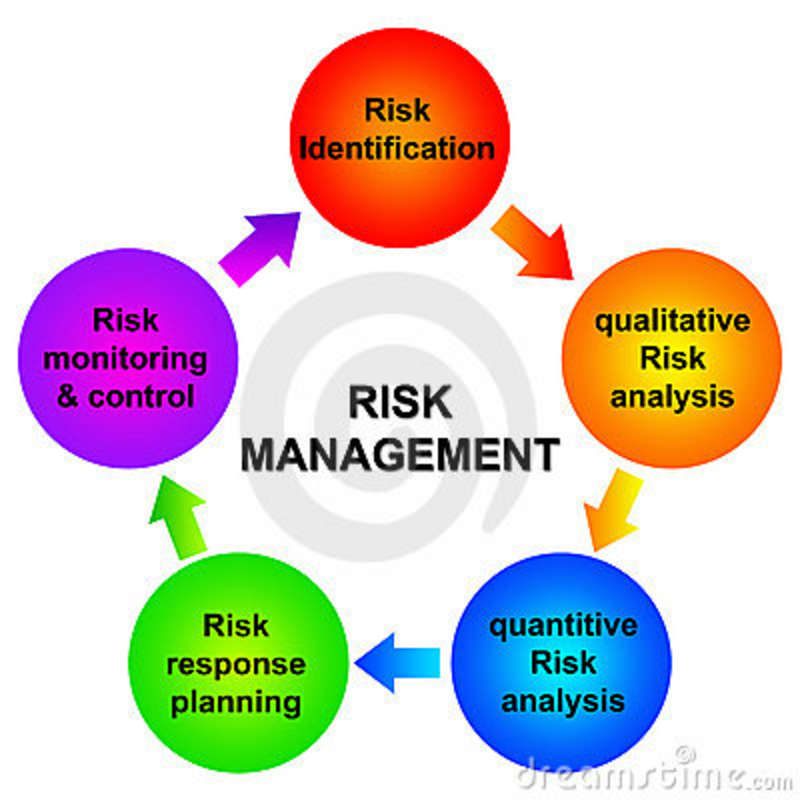 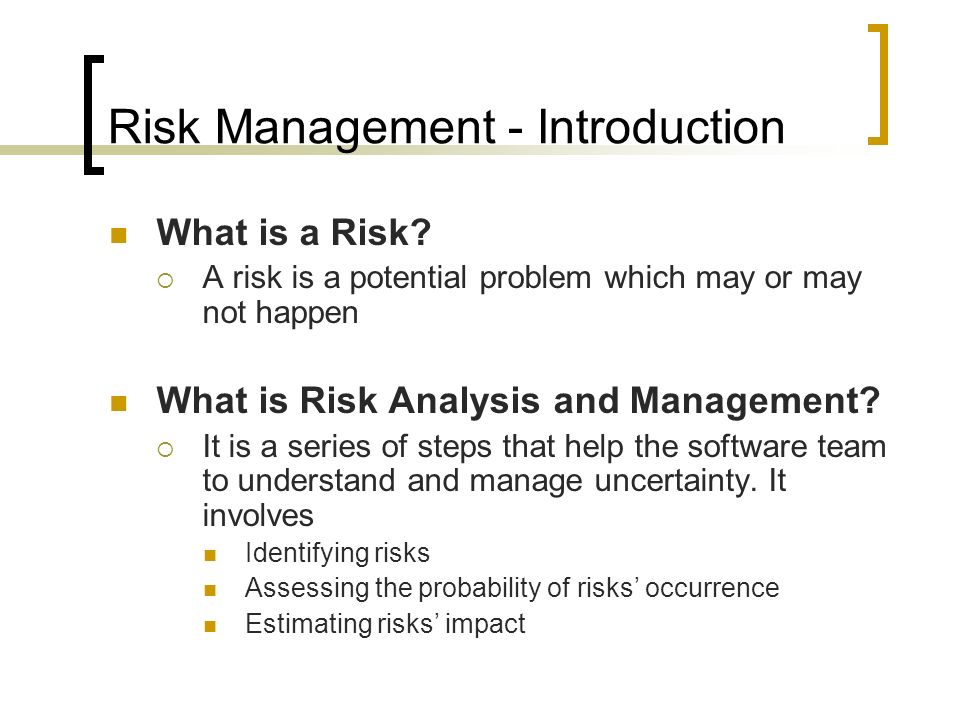 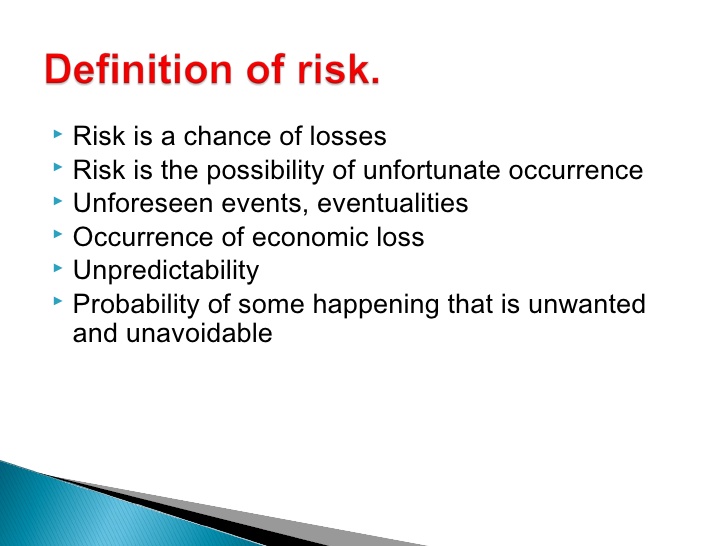 